О внесении изменений в постановление Администрации города Когалыма от 27.10.2016 №2599В соответствии с главой 40 Гражданского кодекса Российской Федерации, статьей 16 Федерального закона от 06.10.2003 №131-ФЗ «Об общих принципах организации местного самоуправления в Российской Федерации», Федеральными законами от 10.12.1995 №196-ФЗ «О безопасности дорожного движения», от 13.07.2015 №220-ФЗ «Об организации регулярных перевозок пассажиров и багажа автомобильным транспортом и городским наземным электрическим транспортом в Российской Федерации и о внесении изменений в отдельные законодательные акты Российской Федерации», от 29.05.2023 №185-ФЗ «О внесении изменений в отдельные законодательные акты Российской Федерации», Уставом города Когалыма, в целях повышения качества обслуживания населения транспортом общего пользования по утвержденным регулярным автобусным маршрутам на территории города Когалыма:1. В постановление Администрации города Когалыма от 27.10.2016 №2599 №Об организации регулярных пассажирских перевозок пассажиров и багажа автомобильным транспортом на территории города Когалыма» (далее – постановление) внести следующие изменения:1.1. в приложении 1 к постановлению:1.1.1. подпункт 1) пункта 3.2.10 изложить в следующей редакции:«1) прекращение действия лицензии на осуществление деятельности по перевозкам пассажиров и иных лиц автобусами, имеющейся у юридического лица, индивидуального предпринимателя или хотя бы у одного из участников договора простого товарищества, которым предоставлено данное право (за исключением случая, если договором простого товарищества предусмотрено сохранение этого договора в отношениях между остальными участниками);»;1.1.2. подпункт 3) пункта 3.2.10 изложить в следующей редакции:«3) наступление дня, по окончании которого юридическое лицо, индивидуальный предприниматель, участники договора простого товарищества прекращают осуществление перевозок по маршруту регулярных перевозок в соответствии с представленным ими заявлением об отказе от данного права. Указанное заявление представляется не позднее чем за три рабочих дня до указываемой в нем даты прекращения осуществления перевозок;»;1.1.3. подпункт 6) пункта 3.2.10 изложить в следующей редакции:«6) принятие уполномоченным федеральным органом исполнительной власти решения о прекращении действия свидетельства об осуществлении перевозок по межрегиональному маршруту регулярных перевозок в связи с невыполнением по этому маршруту в отсутствие чрезвычайной ситуации более пяти рейсов подряд, предусмотренных расписанием, или ни одного рейса в течение одной календарной недели в случае, если расписанием предусматривается осуществление менее пяти рейсов в течение календарной недели;»;1.1.4. пункт 3.2.10 дополнить пунктами 7) – 9) следующего содержания:«7) вступление в законную силу решения суда о признании открытого конкурса недействительным;8) вступление в силу решения об отмене маршрута регулярных перевозок;9) поступление в уполномоченный федеральный орган исполнительной власти, уполномоченный орган исполнительной власти субъекта Российской Федерации или уполномоченный орган местного самоуправления сведений о государственной регистрации смерти индивидуального предпринимателя, которому предоставлено право осуществления регулярных перевозок по нерегулируемым тарифам (за исключением случая, если этот индивидуальный предприниматель является участником договора простого товарищества, которым предусмотрено сохранение данного договора в отношениях между остальными участниками).»;1.1.5. в пункте 3.2.11 после слов «девяноста дней» дополнить словами «, а в случае, если такое свидетельство выдано уполномоченным федеральным органом исполнительной власти, - по истечении десяти дней»;1.1.6. подпункт 3) пункта 3.2.12 изложить в следующей редакции:«3) наличие оснований для прекращения договора простого товарищества, предусмотренных Гражданским кодексом Российской Федерации (в случае, если право осуществления регулярных перевозок по нерегулируемым тарифам предоставлено участникам договора простого товарищества);»;1.1.7. пункт 3.2.12 дополнить подпунктом 5) следующего содержания:«5) неоднократное в течение одного года привлечение юридического лица, индивидуального предпринимателя, хотя бы одного из участников договора простого товарищества, которым выдано данное свидетельство, к административной ответственности, установленной законом субъекта Российской Федерации об административных правонарушениях, за несоблюдение требований, установленных законом субъекта Российской Федерации.»;1.1.8. пункт 3 дополнить подпунктом 3.5 следующего содержания:«3.5. Действие свидетельства об осуществлении перевозок по маршруту регулярных перевозок, действие карт маршрута регулярных перевозок, выданных для осуществления регулярных перевозок по нерегулируемым тарифам юридическому лицу, индивидуальному предпринимателю, участникам договора простого товарищества, приостанавливаются в случае приостановления действия имеющейся соответственно у юридического лица, индивидуального предпринимателя, хотя бы у одного из участников договора простого товарищества лицензии на осуществление деятельности по перевозке пассажиров и иных лиц автобусами на срок приостановления действия указанной лицензии. В случае приостановления действия указанной лицензии у одного из участников договора простого товарищества и наличия в таком договоре условия, предусматривающего сохранение такого договора в отношениях между остальными участниками договора простого товарищества, действие свидетельства об осуществлении перевозок по маршруту регулярных перевозок, действие карт маршрута регулярных перевозок, выданных остальным участникам договора простого товарищества, не приостанавливаются.»;1.2. в приложении 3 к постановлению:1.2.1. подпункты 2.1.8, 2.1.9 пункта 2.1 изложить в следующей редакции:«2.1.8.  Вид регулярных перевозок (регулярные перевозки по регулируемым тарифам или регулярные перевозки по нерегулируемым тарифам).2.1.9. Виды, классы, экологические характеристики транспортных средств, которые используются для перевозок по маршруту регулярных перевозок.»;1.2.2. подпункты 2.1.11-2.1.13 пункта 2.1 изложить в следующей редакции:«2.1.11. Расписание (по форме, установленной федеральным органом исполнительной власти, осуществляющим функции по выработке государственной политики и нормативно-правовому регулированию в сфере транспорта). Допускается не включать в реестры муниципальных, межмуниципальных, смежных межрегиональных маршрутов регулярных перевозок сведения о расписании, если данные сведения размещены в информационной системе, предусмотренной нормативным правовым актом субъекта Российской Федерации, и обеспечена доступность данных сведений для пассажиров;2.1.12. Характеристики транспортных средств, влияющие на качество перевозок, и доли транспортных средств каждого класса с такими характеристиками в процентах от максимального количества транспортных средств соответствующего класса (если данные сведения предусмотрены решением об установлении или изменении маршрута регулярных перевозок, контрактом либо заявкой на участие в открытом конкурсе, представленной участником открытого конкурса, которому предоставлено право осуществления регулярных перевозок по нерегулируемым тарифам);2.1.13. Максимальный срок эксплуатации транспортных средств (если данные сведения предусмотрены контрактом или заявкой на участие в открытом конкурсе, представленной участником открытого конкурса, которому предоставлено право осуществления регулярных перевозок по нерегулируемым тарифам);»;1.2.3. пункт 2.1 дополнить подпунктами 2.1.14 – 2.1.18 следующего содержания:«2.1.14. Дата начала осуществления регулярных перевозок юридическим лицом, индивидуальным предпринимателем или участниками договора простого товарищества.2.1.15. Наименование, место нахождения (для юридического лица), государственный регистрационный номер записи о создании юридического лица, фамилия, имя и, если имеется, отчество, место жительства (для индивидуального предпринимателя), государственный регистрационный номер записи о государственной регистрации индивидуального предпринимателя, идентификационный номер налогоплательщика, которому предоставлено право осуществления перевозок по маршруту регулярных перевозок, адрес электронной почты. Если право осуществления перевозок по маршруту регулярных перевозок предоставлено участникам договора простого товарищества, данные сведения указываются в отношении каждого участника договора простого товарищества.2.1.16. Срок действия контракта или срок действия свидетельства об осуществлении перевозок по маршруту регулярных перевозок, если оно выдано на ограниченный срок.2.1.17. Даты вынесения решений об установлении, изменении или отмене маршрута регулярных перевозок, о заключении контракта либо предоставлении права осуществления регулярных перевозок по нерегулируемым тарифам и реквизиты таких решений.2.1.18. Иные сведения, предусмотренные соглашением об организации регулярных перевозок между субъектами Российской Федерации (в отношении смежных межрегиональных маршрутов регулярных перевозок), законом субъекта Российской Федерации (в отношении межмуниципальных маршрутов регулярных перевозок и муниципальных маршрутов регулярных перевозок в границах данного субъекта Российской Федерации).».2. Настоящее постановление распространяет свое действие на правоотношения, возникшие с 01.09.2024.3. Муниципальному казённому учреждению «Управление капитального строительства и жилищно-коммунального комплекса города Когалыма» (И.Р.Кадыров) направить в юридическое управление Администрации города Когалыма текст постановления, его реквизиты, сведения об источнике официального опубликования в порядке и сроки, предусмотренные распоряжением Администрации города Когалыма от 19.06.2013 №149-р «О мерах по формированию регистра муниципальных нормативных правовых актов                    Ханты-Мансийского автономного округа - Югры» для дальнейшего направления в Управление государственной регистрации нормативных правовых актов Аппарата Губернатора Ханты-Мансийского автономного округа - Югры.4. Опубликовать настоящее постановление в сетевом издании «Когалымский вестник»: KOGVESTI.RU, ЭЛ №ФС 77 – 85332 от 15.05.2023 и разместить на официальном сайте органов местного самоуправления города Когалыма в информационно-телекоммуникационной сети Интернет (www.admkogalym.ru).5. Контроль за выполнением настоящего постановления возложить на заместителя главы города Когалыма А.А.Морозова.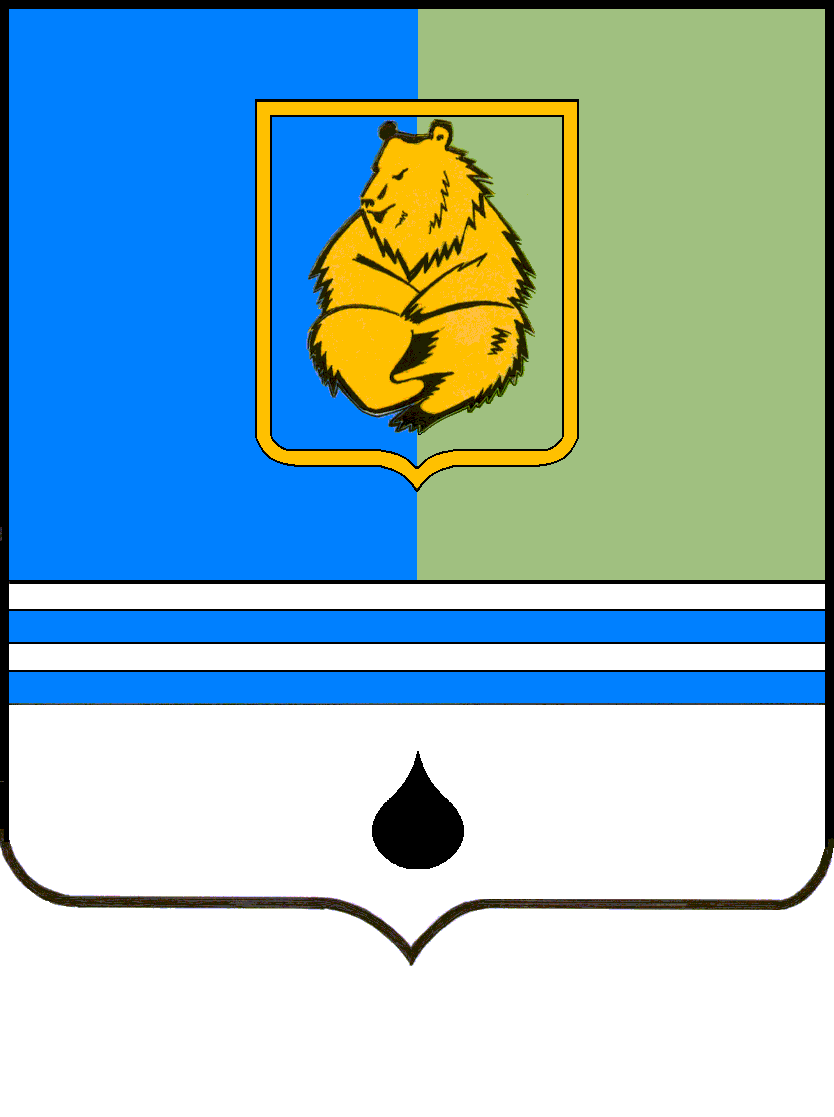 ПОСТАНОВЛЕНИЕАДМИНИСТРАЦИИ ГОРОДА КОГАЛЫМАХанты-Мансийского автономного округа - ЮгрыПОСТАНОВЛЕНИЕАДМИНИСТРАЦИИ ГОРОДА КОГАЛЫМАХанты-Мансийского автономного округа - ЮгрыПОСТАНОВЛЕНИЕАДМИНИСТРАЦИИ ГОРОДА КОГАЛЫМАХанты-Мансийского автономного округа - ЮгрыПОСТАНОВЛЕНИЕАДМИНИСТРАЦИИ ГОРОДА КОГАЛЫМАХанты-Мансийского автономного округа - Югрыот [Дата документа]от [Дата документа]№ [Номер документа]№ [Номер документа]